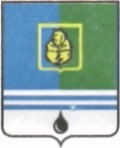 					РЕШЕНИЕДУМЫ ГОРОДА КОГАЛЫМАХанты-Мансийского автономного округа - ЮгрыОт «25» октября 2017г. 							  №119-ГД О делегировании депутатов Думы города Когалыма для участия в деятельности комиссий, советов и других совещательных органовВ соответствии с Регламентом Думы города Когалыма, Дума города Когалыма РЕШИЛА:1. Делегировать депутатов Думы города Когалыма для участия в деятельности комиссий, советов и других совещательных органов согласно приложению к настоящему решению.2. Установить, что срок полномочий депутатов Думы города Когалыма в составах комиссий, советов и других совещательных органов не должен превышать срок полномочий Думы города шестого созыва.Председатель Думы города Когалыма					А.Ю.ГоворищеваПриложениек решению Думыгорода Когалымаот 25.10.2017№119-ГДПеречень комиссий, советов и других совещательных органов, для участия в которых делегированы депутаты Думы города Когалыма№п\пНаименование комиссии, совета и другого совещательного органаФ.И.О. депутата Думы города Когалыма1Координационный совет представительных органов местного самоуправления муниципальных образований Ханты-Мансийского автономного округа – Югры и Думы Ханты-Мансийского автономного округа – Югры  Говорищева Алла Юрьевна2Комиссия по координации работы по противодействию коррупции в городе КогалымеГоворищева Алла Юрьевна3Комиссия по приватизации муниципального имущества города КогалымаГоворищева Алла Юрьевна4Комиссия по урегулированию спорных вопросов с гражданами при переселении их из аварийного жилищного фонда на территории города Когалыма Говорищева Алла Юрьевна5Комиссия по наградам и почётным званиям при Администрации города КогалымаГоворищева Алла Юрьевна6Комиссия по проведению открытых конкурсов по отбору управляющих организаций для управления многоквартирными домамиГоворищева Алла Юрьевна Агадуллин Тимур Акрамович7Комиссия по подготовке проекта правил землепользования и застройки на территории города КогалымаЗубарев Владислав ПетровичШмаков Александр Владимирович8Комиссия по присуждению премии главы города Когалыма в сфере реализации молодёжной политики в городе КогалымеШмаков Александр Владимирович9Комиссия по присуждению премии главы города Когалыма в сфере культуры и искусстваПоклонцева Ирина Михайловна10Муниципальный совет по развитию образования города КогалымаГоворищева Алла Юрьевна11Совет по вопросам развития инвестиционной деятельности в городе КогалымеЕльцов Игорь Дмитриевич12Координационный совет по развитию малого и среднего предпринимательства в городе КогалымеШмаков Александр ВладимировичАгадуллин Тимур Акрамович13Координационный совет по реализации Инвестиционных программ ООО «Городские тепловые сети» и ООО «Водоканал» по реконструкции, модернизации и развитию систем теплоснабжения, водоснабжения и водоотведения города КогалымаЖадан Сергей НиколаевичКовальский Андрей ПетровичЯкимов Виктор ПетровичХарченко Сергей Борисович14Комиссия по проведению городского смотра-конкурса на звание «Лучшая управляющая организация города Когалыма»Кабатов Андрей Александрович15Балансовая комиссия по контролю за финансово-хозяйственной деятельностью муниципальных предприятий города КогалымаЖадан Сергей Николаевич Зубарев Владислав Петрович